Language: Japanese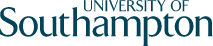 Level: Stage2Tutor: Asuka Tsuchiya (a.tsuchiya@soton.ac.uk)Course dates: Course book title: Minna no Nihongo 2nd ver. Book1 (ISBN978-4883196036)              Minna no Nihongo 2nd ver. Book1 Translation & Grammar Notes - English(ISBN978-4883196043)Stage2A Te-formWeekTopic (and unit in book)Objectives and language functionsGrammar and vocabulary	Additional activities	111.OctStage1 RevisionKanji Practice218. Oct“Separately, please” L13Talking about what you want or what you want to do N ga hoshī desu (I want N)V(masu form) tai desu (I want to V)TownKanji Practice325. Oct“Separately, please” L13Describing the purpose of the actions Place e V(masu)/N ni ikimasu/ kimasu/ kaerimasuKanji Practice41. Nov“To Midoricho, Please” L14Inviting someone to do something and making suggestionsTe-formV(te) kudasai (Please V)Kanji Practice58. Nov“To Midoricho, Please” L14Talking about what you are doing nowV(te) imasu V(masu) mashōka (Shall I ?)StationKanji Practice615.Nov“What family do you have?” L15Asking permission to do something V(te) mo iidesu ka (May I V ?)Kanji Practice722. Nov“What family do you have?” L15Understanding what is forbiddenV(te) wa ikemasen (Must not V)V(te) imasu OccupationKanji Practice829. Nov“Please show me how to use it?” L16Stating what you do in what orderJoining two or more sentences togetherV1(te) kara V2 (V1 and then V2)Kanji Practice96. Dec“Please show me how to use it?” L16Explaining the characteristics of things, people and places N1 wa N2 ga adjectiveDōyatte (how)Kanji Practice1013. DecRevisionKanji PracticeStage2B Nai form, Dictionary form, Ta form, and Plain StyleStage2B Nai form, Dictionary form, Ta form, and Plain StyleStage2B Nai form, Dictionary form, Ta form, and Plain StyleStage2B Nai form, Dictionary form, Ta form, and Plain StyleStage2B Nai form, Dictionary form, Ta form, and Plain Style1117.JanRevision“What seems to be the matter?” L17Understanding what you must do, what you must not do or what you need not doNai- formV(nai) naide kudasai (Please don’t V)1224.Jan“What seems to be the matter?” L17Understanding what you must do, what you must not do or what you need not doV(nai) nakereba narimasen (Must V)V(nai) nakutemo iidesu (Need not V)Body and illness1331.Jan“What do you like doing?” L18Talking about what you can do or cannot doDictionary formN/ V(dic) koto ga dekimasu (can do)147.Feb“What do you like doing?” L18Talking about your hobbiesMae ni (before)Actions1514.Feb“I’ll start dieting tomorrow” L19Talking about what you have experiencedTa formV(ta) koto ga arimasu (have the experience of V-ing)1621.Feb“I’ll start dieting tomorrow” L19Talking about what you do usuallyV(ta) ri, V(ta) ri shimasu (V1, V2 and so on)Narimasu (become)Traditional culture and Entertainment1728.Feb“Shall we go together?” L20Making a conversation with friends in plain stylePolite style and Plain style187.Mar“Shall we go together?” L20Making a conversation with friends in plain styleHow to address people1914.Mar“I think so, too” L21Express your thought or opinionPlain form to omoimasu (I think that…)2021.Mar“I think so, too” L21Reporting speech directly or indirectlyPlain form/ “sentence” to iimasu (say…)Plain form deshō? (…right?)Positions in societyStage2C Clause (sub-sentence) Stage2C Clause (sub-sentence) Stage2C Clause (sub-sentence) Stage2C Clause (sub-sentence) Stage2C Clause (sub-sentence) 2125.AprRevision222.May“What kind of flat are you looking for?” L22Using a clause to modify a nounNoun modification239.May“What kind of flat are you looking for?” L22Using a clause to modify a nounNoun modification2416.May“How do you get there?” L23Using when clauseToki (when…)2523.May“How do you get there?” L23Using when clauseV(dic) to, … (If V,  then…)Roads and traffic2630.May“Shall I come to help?” L24Talking about giving and receiving somethingKuremasu (give) Exchanging gifts276.June“Shall I come to help?” L24Talking about giving and receiving some actionsV(te) agemasu/ moraimasu/ kuremasu2813.June“Thanks for everything” L25Using a conditional clausePlain past form ra, …. (If , ….)V(ta) ra, … (When/ After/ Once , ….)Life2920.June“Thanks for everything” L25Using a conditional clauseMo, … (Even if , ….)3027.JuneRevision